Vadovaudamasi  Lietuvos Respublikos vietos savivaldos įstatymo 6 straipsnio 26 punktu, 22 straipsnio 1 ir 3 dalimis:  Pakeisti  Pagėgių savivaldybės tarybos 2021 m. lapkričio 30 d. sprendimo Nr. T-199 „Dėl Pagėgių savivaldybės želdynų ir želdinių apsaugos, priežiūros ir tvarkymo komisijos sudarymo ir jos nuostatų patvirtinimo“  1.5 papunktį ir jį išdėstyti taip: „1.5. Justina Ipek, Architektūros ir kraštotvarkos skyriaus vyresnioji specialistė, komisijos sekretorė;“.	     2. Sprendimą paskelbti Teisės aktų registre ir Pagėgių savivaldybės interneto svetainėje www.pagegiai.lt.Savivaldybės meras 				                 Vaidas Bendaravičius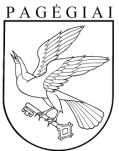 Pagėgių savivaldybės tarybASPRENDIMAS DĖL PAGĖGIŲ SAVIVALDYBĖS TARYBOS 2021 m. lapkričio 30 d. sPrendimo Nr. T-199 „DĖL PAGĖGIŲ SAVIVALDYBĖS ŽELDYNŲ IR ŽELDINIŲ APSAUGOS, PRIEŽIŪROS IR TVARKYMO KOMISIJOS SUDARYMO IR JOS NUOSTATŲ PATVIRTINIMO“ PAKEITIMO2023 m. rugpjūčio 21 d. Nr. T-129Pagėgiai